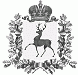 АДМИНИСТРАЦИЯ  ШАРАНГСКОГО  РАЙОНАНИЖЕГОРОДСКОЙ ОБЛАСТИПОСТАНОВЛЕНИЕ           13.11.2006г.                            от                                       № О создании резервов материальныхресурсов  Шарангского района дляликвидации чрезвычайных ситуацийприродного и техногенного характера.В соответствии с постановлением Правительства Нижегородской области от 21.06.2006г.  № 202 «О создании резервов материальных ресурсов Нижегородской области для ликвидации чрезвычайных ситуаций природного и техногенного характера» администрация района                     п о с т а н о в л я е т:1. Утвердить прилагаемое Положение о создании резервов материальных ресурсов для ликвидации чрезвычайных ситуаций природного и техногенного характера на территории Шарангского района.2. Рекомендовать организациям, предприятиям создать соответствующие резервы материальных ресурсов для ликвидации чрезвычайных ситуаций природного и техногенного характера.3. Считать утратившим силу постановление администрации района № 63 от 19.06.2000г.4. Контроль  за исполнением настоящего постановления возложить на заместителя главы администрации района, заведующую отделом экономики и прогнозирования Чемоданову М.И.Глава местного самоуправления                                       В.И. БахтинЧеснокова2-11-20                                                                                                   УтвержденоПостановлением администрации                                                                                       Шарангского района                                                                                   от 13.11.2006 N 100ПОЛОЖЕНИЕО СОЗДАНИИ РЕЗЕРВОВ МАТЕРИАЛЬНЫХ РЕСУРСОВШАРАНГСКОГО РАЙОНА ДЛЯ ЛИКВИДАЦИИ ЧРЕЗВЫЧАЙНЫХСИТУАЦИЙ ПРИРОДНОГО И ТЕХНОГЕННОГО ХАРАКТЕРАНА ТЕРРИТОРИИ ШАРАНГСКОГО РАЙОНА(далее - Положение)1. ОБЩИЕ ПОЛОЖЕНИЯ1.1. Настоящее Положение разработано в соответствии с Федеральным законом от 21 декабря 1994 года N 68-ФЗ "О защите населения и территорий от чрезвычайных ситуаций природного и техногенного характера", Законом Нижегородской области от 4 января 1996 года N 17-З "О защите населения и территорий Нижегородской области от чрезвычайных ситуаций природного и техногенного характера" и определяет основные принципы создания, хранения, использования и восполнения резервов материальных ресурсов для ликвидации чрезвычайных ситуаций природного и техногенного характера (далее - чрезвычайные ситуации) на территории Шарангского района.1.2. Резервы материальных ресурсов для ликвидации чрезвычайных ситуаций создаются заблаговременно в целях экстренного привлечения необходимых средств в случае возникновения чрезвычайных ситуаций и включают в себя продовольствие, пищевое сырье, медицинское имущество, медикаменты, строительные материалы, топливо, средства индивидуальной защиты и другие материальные ресурсы.1.3. Для ликвидации чрезвычайных ситуаций на территории Шарангского района создаются:- резерв материальных ресурсов Шарангского района (далее – районный резерв);- местные резервы материальных ресурсов в муниципальных образованиях Шарангского района;- объектовые резервы материальных ресурсов - в организациях района.2. ПОРЯДОК СОЗДАНИЯ, ХРАНЕНИЯ, ИСПОЛЬЗОВАНИЯИ ВОСПОЛНЕНИЯ РЕЗЕРВОВ2.1. Резерв материальных ресурсов для ликвидации чрезвычайных ситуаций на территории Шарангского района создается исходя из прогнозируемых видов и масштабов чрезвычайных ситуаций, предполагаемого объема работ по их ликвидации, а также максимально возможного использования имеющихся сил и средств.2.2. Резерв материальных ресурсов для ликвидации чрезвычайных ситуаций включает в свой состав:- продовольствие - трехсуточный запас поставок продукции на 50 человек (мужчин, женщин, детей), условия жизнедеятельности которых оказались нарушенными;- вещевое имущество и товары первой необходимости - запас поставок продукции на 20 человек (мужчин, женщин, детей), условия жизнедеятельности которых оказались нарушенными;- медикаменты, медицинское оборудование и имущество - на 72 часа работы медицинского персонала, для оказания медицинской помощи 100 человек;- строительные материалы - в достаточном объеме для ликвидации потенциального ущерба на объектах экономики, социальной и жилой сферы;- нефтепродукты и другие материальные ресурсы - в количестве, необходимом для оперативного перемещения материальных ресурсов в зоны чрезвычайных ситуаций, обеспечения аварийно-спасательных и других неотложных работ, а также для первоочередного жизнеобеспечения пострадавшего населения.Номенклатура и объемы резервов материальных ресурсов для ликвидации чрезвычайных ситуаций по каждому из видов материальных ресурсов устанавливаются согласно приложению к настоящему Положению.2.3. Заказы на поставку продукции в районный резерв материальных ресурсов для ликвидации чрезвычайных ситуаций размещаются посредством заключения контрактов (договоров) с организациями независимо от их форм собственности в установленном порядке.Контракт на поставку продукции в районный резерв для ликвидации чрезвычайных ситуаций заключается между заказчиком, поставщиком и администрацией района как распорядителя целевого финансового резерва района, из средств которого производится оплата поставленной продукции.2.4. Заказчиками материальных ресурсов в районный резерв являются:- по продовольствию - управление сельского хозяйства Шарангского района;-по вещевому имуществу и товарам первой необходимости - райпо;- по строительным материалам - райпо;- по материалам и оборудованию для жилищно-коммунального хозяйства – МУП «Коммунтехсервис»;- по медикаментам и медицинскому оборудованию – ГУ «Шарангская ЦРБ»;- по топливным ресурсам и горюче-смазочным материалам – администрация района. 2.5. Контракт (договор) на поставку продукции в районный резерв материальных ресурсов для ликвидации чрезвычайных ситуаций является основным документом, определяющим права и обязанности юридических сторон, и регулирует экономические, правовые, имущественные и организационные отношения между заказчиком и поставщиком.2.6. Материальные ресурсы резерва для ликвидации чрезвычайных ситуаций размещаются на базах и складах организаций в соответствии с заключенным контрактом (договором).2.7. Резерв материальных ресурсов для ликвидации чрезвычайных ситуаций природного и техногенного характера используется при проведении аварийно-спасательных и других неотложных работ, для развертывания и содержания временных пунктов проживания и питания пострадавших граждан, для оказания единовременной материальной помощи населению и других первоочередных мероприятий, связанных с обеспечением жизнедеятельности пострадавшего населения.2.8. Использование районного резерва материальных ресурсов для ликвидации чрезвычайных ситуаций осуществляется на основании решения комиссии по чрезвычайным ситуациям и обеспечению пожарной безопасности района.2.9. Для ликвидации чрезвычайных ситуаций и обеспечения жизнедеятельности пострадавшего населения администрация района может использовать находящиеся на ее территории местные и объектовые резервы материальных ресурсов по согласованию с создавшими их органами.3. ФИНАНСИРОВАНИЕ РАСХОДОВ ПО СОЗДАНИЮ, ХРАНЕНИЮ,ИСПОЛЬЗОВАНИЮ И ВОСПОЛНЕНИЮ ОБЛАСТНОГО РЕЗЕРВАМАТЕРИАЛЬНЫХ РЕСУРСОВ3.1. Финансирование расходов по созданию, хранению, использованию и восполнению областного резерва материальных ресурсов для ликвидации чрезвычайных ситуаций осуществляется за счет средств целевого финансового резерва для предупреждения и ликвидации чрезвычайных ситуаций.3.2. Объем финансовых средств, необходимых на приобретение продукции районного резерва материальных ресурсов при возникновении чрезвычайных ситуаций природного и техногенного характера, по заключенным договорам с организациями и предприятиями, поставляющими запасы, определяется с учетом возможного изменения рыночных цен на материальные ресурсы, с ежегодной корректировкой с учетом инфляции.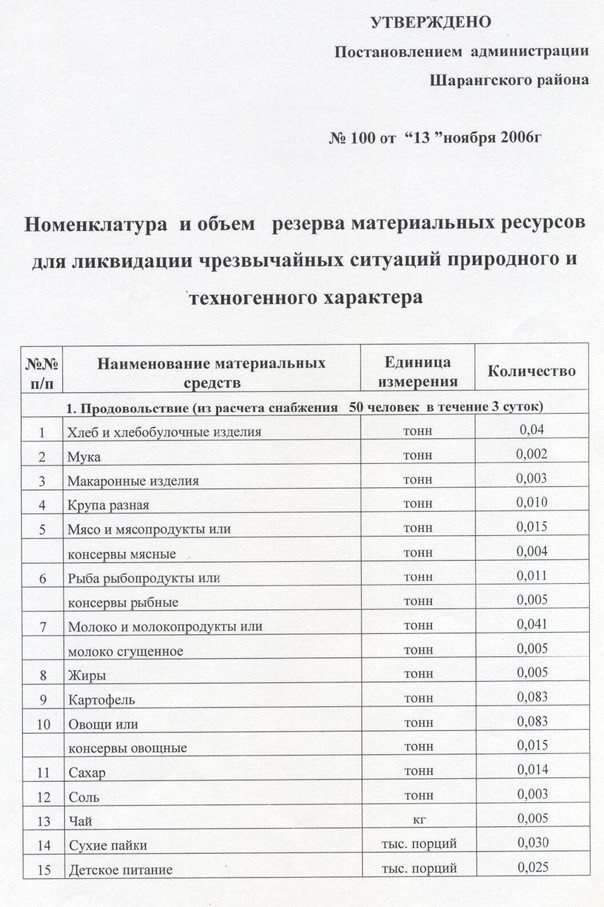 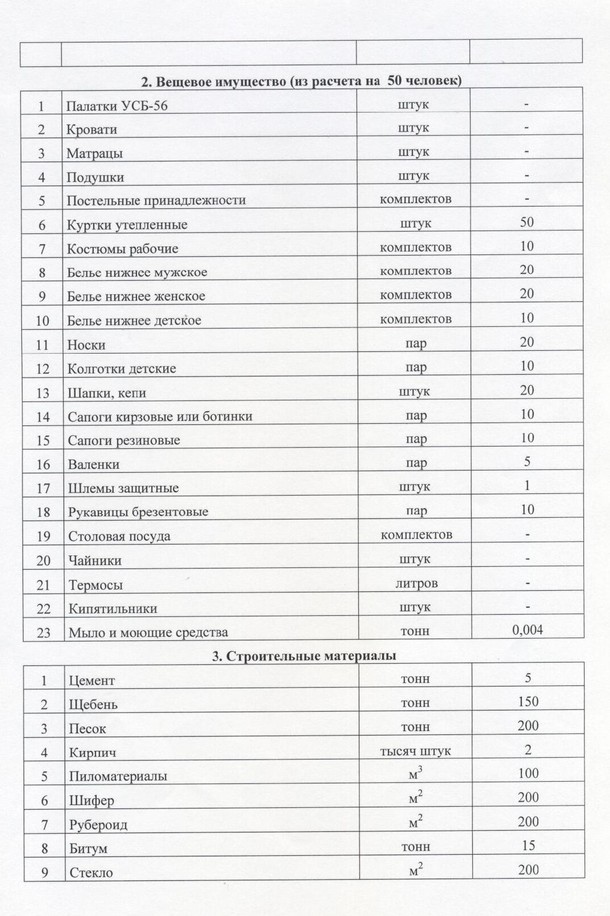 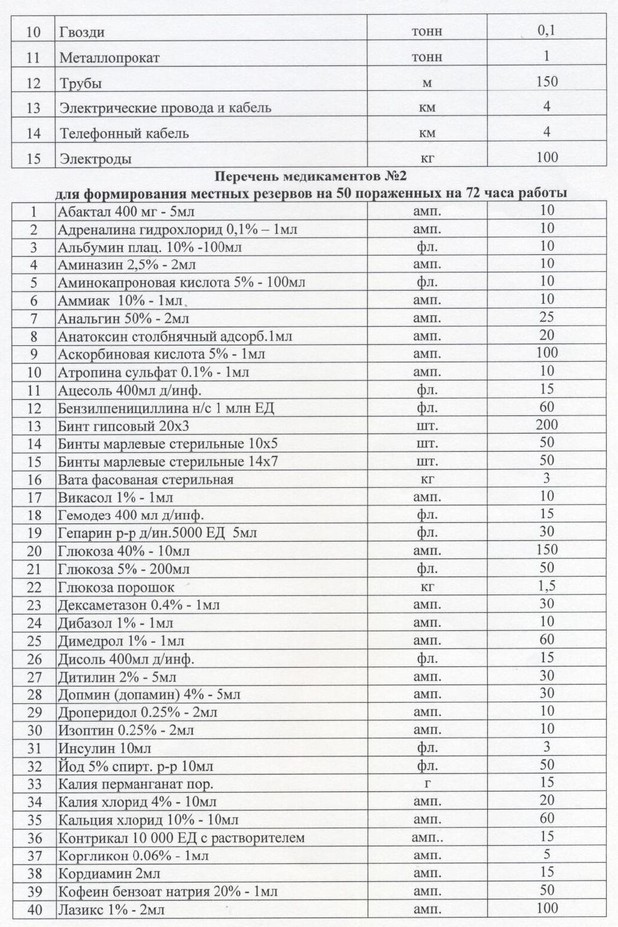 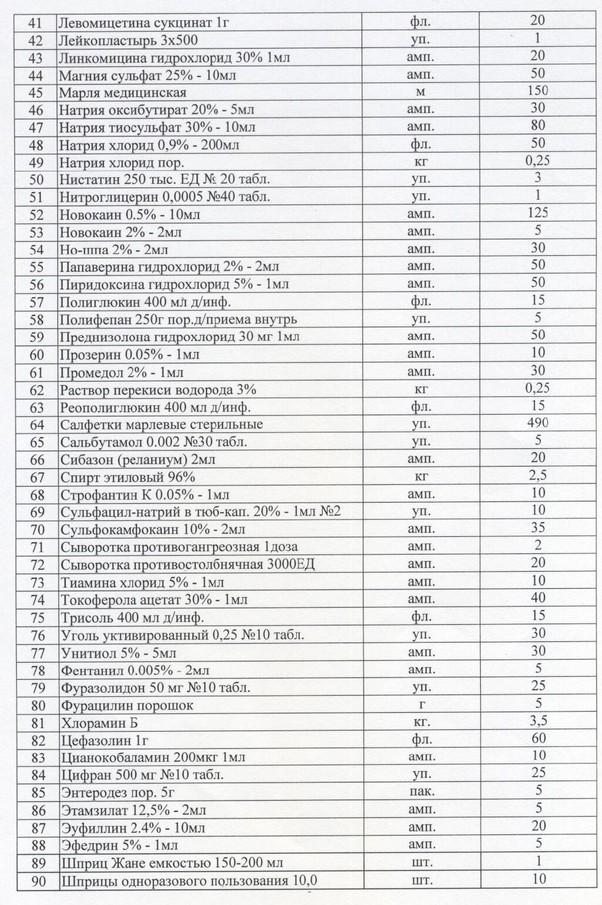 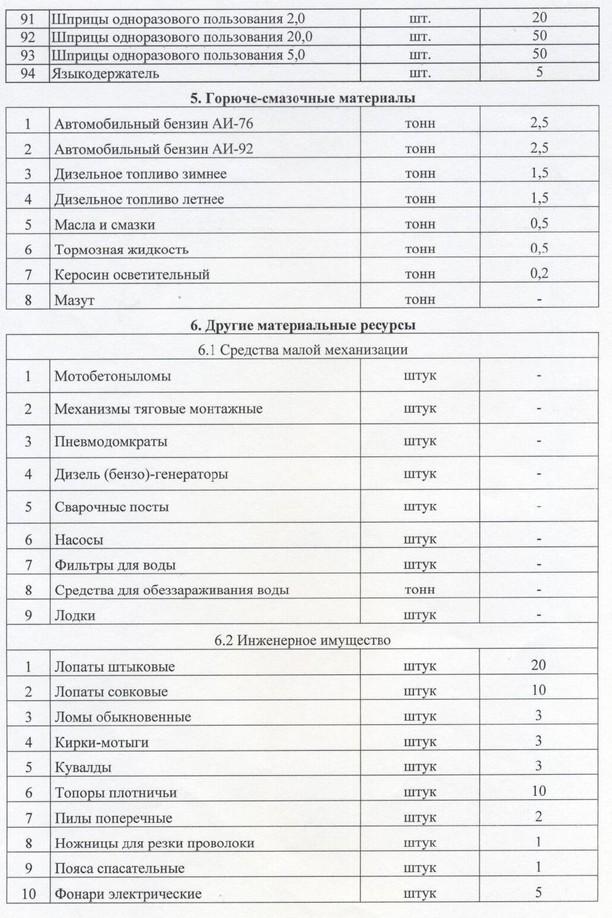 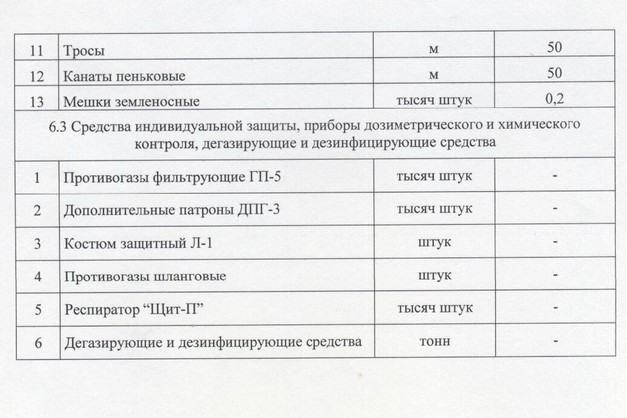 